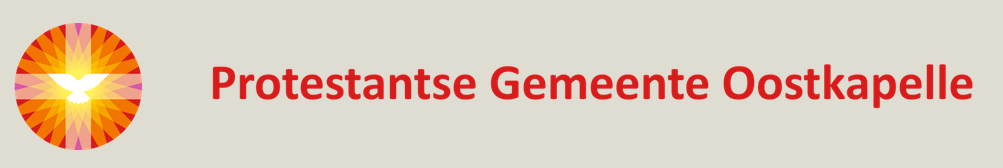 L i t u r g i e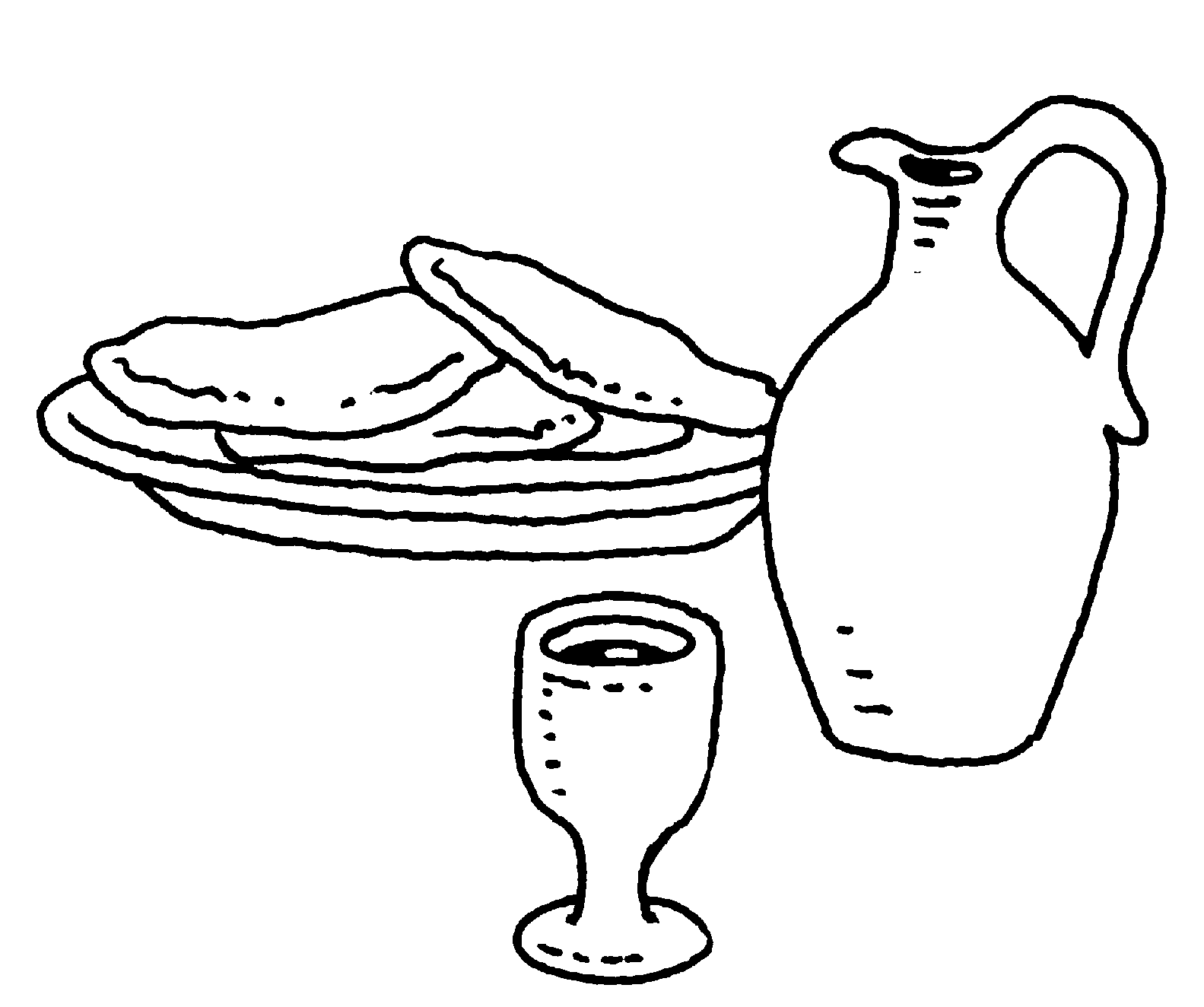 Orde van dienst voor zondag 24 september 2023 in de protestantse Dorpskerk te Oostkapelle. 1ste zondag van de herfst. Dienst van Schrift en Tafel. Thema:  ‘Zondag voor de Vrede’.Liturgische kleur:  groen.  Predikant: ds. Ph.A. Beukenhorst. Ouderling van dienst is Frans Vijlbrief. Organist is Ko Koole. DIENST VAN DE VOORBEREIDINGOrgelspel vooraf   /   Welkom en mededelingen door de ouderling van dienst Zingen: Liedboek Psalm 122: strofen 1 en 3 – ‘Hoe sprong mijn hart hoog op’Inleiding en Liturgische opening met meegesproken bemoediging en groetIn memoriam Jo Jobse-Wondergem (1937-2023)Zingen: bundel Johannes de Heer 523: strofe 1 – ‘Veilig in Jezus’ armen’Kyriegebed om de nood van mens en wereldZingen:   Liedboek 1010:  strofen 1, 3 en 4 – ‘Geef vrede, Heer, geef vrede’DIENST VAN HET WOORDGebed bij de opening van de Bijbel  Bijbellezing door lector Peter Geene:  Matteüs 20, 1 t/m 16Zingen:   Liedboek 991: strofen 1, 6 en 8 – ‘De eersten zijn de laatsten’Uitleg en verkondiging     /     Meditatief orgelspelDIENST VAN DE TAFELZingen:  Liedboek 340.b. – ‘Ik geloof in God de Vader, de Almachtige’Uitleg en praktische aanwijzingen – iedereen loopt naar vorenNodiging en VredegroetTafelgebed    /    Instellingswoorden    /    Onze VaderDelen van brood en wijn – volg de aanwijzingen van de diakenenOrgelspel tijdens lopenGebed nà de Maaltijd van de HeerDIENST VAN DE HEENZENDINGSlotwoorden en informatie over de collectenZingen:   Liedboek 425: strofe 1 – ‘Vervuld van uw wegen gaan wij onze wegen’Heenzending en Zegen     /     Zingen:  Liedboek  431.c. – ‘Amen, amen, amen’Uitleidend orgelspelCollecten bij de uitgang: 1ste Vredeswerk in Syrië – Kerk in Actie (via diaconie: NL45 RBRB 0845 0168 57); 2de PG Oostkapelle (NL38 RABO 0375 5191 57).Welkom bij een belangstellend gesprek met koffie en thee achterin de kerk    